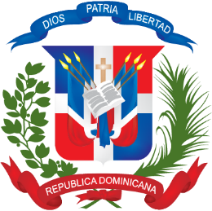 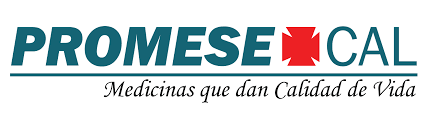 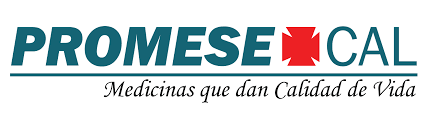 Nombre del Oferente: Fecha: Firma____________________________________________________________________SelloNo.CódigoDescripciónUnidad medidaMuestra EntregadaObservaciones1N/A2N/A3N/A4N/A5N/A6N/A7N/A8N/A9N/A10N/A